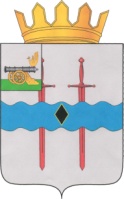 СОВЕТ ДЕПУТАТОВ Кардымовского городского поселения Кардымовского района Смоленской областиР Е Ш Е Н И Еот   25.12.2023                                      № Ре-00033Об утверждении перечня объектов муниципальной собственности Кардымовского городского поселения Кардымовского района Смоленской области, передаваемых в муниципальную собственность муниципального образования «Кардымовский район» Смоленской областиВ соответствии с решением № 23 от 08.09.2017 «Об утверждении Положения о порядке владения, пользования и распоряжение имуществом, находящимся в муниципальной собственности муниципального образования Кардымовского городского поселения Кардымовского района Смоленской области, Устава муниципального образования Кардымовского городского поселения Кардымовского района Смоленской области, Совет депутатов Кардымовского городского поселения Кардымовского района Смоленской областиР Е Ш И Л :1.Утвердить прилагаемый перечень объектов муниципальной собственности Кардымовского городского поселения Кардымовского района Смоленской области, передаваемых в муниципальную собственность муниципального образования муниципального образования «Кардымовский район» Смоленской области.2. Настоящее решение вступает в силу с момента его подписания.Глава муниципального образования                                                А.В. ГолубыхКардымовского городского поселения Кардымовского района Смоленской области                                                                                                                  Приложение                                                                                                                                                                                к решению Совета депутатов                                                                                                         Кардымовского   городского                                                                                  поселения     Кардымовского                                                                                 района  Смоленской области                                                                                           от 25.12.2023   № Ре-00033                                                           Переченьобъектов муниципальной собственности Кардымовского городского поселения Кардымовского района Смоленской области, передаваемых в муниципальную собственность муниципального образования муниципального образования «Кардымовский район» Смоленской областиНаименование  объектаСтоимость,руб.Экскаватор-бульдозер (машина дорожная ЧЛМЗ МД.05)3650000,00